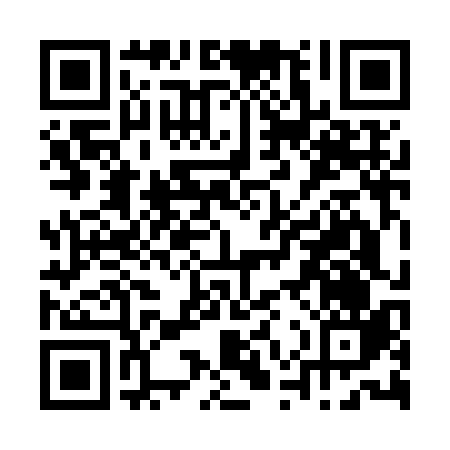 Ramadan times for Al Maso, ItalyMon 11 Mar 2024 - Wed 10 Apr 2024High Latitude Method: Angle Based RulePrayer Calculation Method: Muslim World LeagueAsar Calculation Method: HanafiPrayer times provided by https://www.salahtimes.comDateDayFajrSuhurSunriseDhuhrAsrIftarMaghribIsha11Mon4:564:566:3612:264:276:176:177:5112Tue4:544:546:3412:264:286:186:187:5313Wed4:524:526:3212:264:296:206:207:5414Thu4:494:496:3012:254:306:216:217:5615Fri4:474:476:2812:254:316:226:227:5716Sat4:454:456:2612:254:326:246:247:5917Sun4:434:436:2412:244:336:256:258:0118Mon4:414:416:2312:244:346:276:278:0219Tue4:394:396:2112:244:356:286:288:0420Wed4:374:376:1912:244:376:296:298:0521Thu4:354:356:1712:234:386:316:318:0722Fri4:324:326:1512:234:396:326:328:0823Sat4:304:306:1312:234:406:336:338:1024Sun4:284:286:1112:224:416:356:358:1125Mon4:264:266:0912:224:426:366:368:1326Tue4:244:246:0712:224:436:376:378:1527Wed4:214:216:0512:214:446:396:398:1628Thu4:194:196:0312:214:456:406:408:1829Fri4:174:176:0112:214:466:426:428:1930Sat4:154:155:5912:214:476:436:438:2131Sun5:125:126:571:205:487:447:449:231Mon5:105:106:551:205:497:467:469:242Tue5:085:086:531:205:507:477:479:263Wed5:055:056:511:195:517:487:489:284Thu5:035:036:491:195:527:507:509:305Fri5:015:016:471:195:537:517:519:316Sat4:584:586:451:185:537:527:529:337Sun4:564:566:441:185:547:547:549:358Mon4:544:546:421:185:557:557:559:379Tue4:514:516:401:185:567:567:569:3810Wed4:494:496:381:175:577:587:589:40